Управление интеллектуальной собственностью малыми и средними предприятиями (МСП)Организован Всемирной организацией интеллектуальной собственности (ВОИС)совместно с Федеральной службой по интеллектуальной собственности (РОСПАТЕНТ)Новосибирск, Российская Федерация, 15 - 16 апреля, 2019ПРОГРАММАПонедельник, 15 апреля, 201909.00 – 09.30	Регистрация09.30 – 10.00	Церемония открытия:					Приветственное слово: 	Г-н Гуськов Андрей Евгеньевич	Директор ГПНТБ СО РАН	Г-жа Орлова Олеся Геннадьевна	Зам. министра образования Новосибирской области Российской ФедерацииГ-н Саидахмад Азимов, Руководитель программ, Департамент стран с переходной и развитой экономикой, ВОИС10.00 – 10.45	Тема 1:		Вопросы интеллектуальной собственности в бизнесе: обзор  Докладчик:		Г-н Саидахмад Азимов10.45 – 11.00		Кофе-брейк11.00 – 11.45	Тема 2:		Определение решений, поиск товаров, поиск партнеров - использование патентной информационной системыДокладчик:		Г-жа Вита Власова			Руководитель направления интеллектуальной собственности AНО «Школа технологического предпринимательства»,			преподаватель МГТУ им. Н.Э. Баумана11.45 – 12.15	Тема 3:		Защита изобретательского или инновационного решения; опираясь на патенты		Докладчик:		Г-жа Наталья Бузова 				Заместитель заведующего отделом интеллектуальной собственности, Российский				государственный университет правосудия12.15 – 13.00	Тема 4:		Защита изобретательского или инновационного решения; опираясь на секреты производства Докладчик:	Г-жа Наталья Бузова13.00 -14.00	Перерыв на обед14.00 – 14.45	Тема 5:		Вопросы авторского права в бизнесе		Докладчик:	Г-жа Наталья Бузова14.45 – 15.30	Тема 6:		Роль товарных знаков в продвижении товаров на рынке. Особенности экспертизы товарных знаков в России		Докладчик:	Г-жа Юлия Вотякова			Главный государственный эксперт по интеллектуальной собственности отдела регистрации средств индивидуализации, ФИПС15.30 – 15.45	Кофе-брейк15.45 – 16.30	Тема 7:		Продвижение товаров на рынке. Роль промышленных образцов	Докладчик:		Г-жа Наталья Бузова16.30 – 17.00				Подведение итогов и закрытие первого дняВторник, 16 апреля, 201909.30 – 10.15	Тема 8:		Актуальные вопросы экспертизы обозначений, в состав которых входят географические указания  		Докладчик:	Г-жа Юлия Вотякова			Главный государственный эксперт по интеллектуальной собственности отдела регистрации средств индивидуализации, ФИПС10.15 – 10.30	Кофе-брейк10.30 – 11.15	Тема 9:		Коммерциализация прав интеллектуальной собственности: отчуждение, лицензионные договоры, франчайзинг		Докладчик:	Г-н Степан Лебенков			главный государственный эксперт по интеллектуальной собственности отдела регистрации средств индивидуализации, ФИПС11.15 – 12.00	Тема 10:		Экспорт продукта, основой которого является интеллектуальная собственность	Докладчик:	Г-жа Вита Власова12.00 – 13.30	Обед13.30 – 14.15	Тема 11:		Поиск средств, готовность к инвестициям 	Докладчик:	Г-жа Вита Власова14.15 – 15.00		Тема 12:		Проведение аудита ИС		Докладчик:		Г-жа Вита Власова15.00 – 15.15		Кофе-брейк15.15 – 16.00 	Тема 13:	Опыт местной администрации в поощрении городской инновационной деятельности и помощи МСП в эффективном использовании системы ИСДокладчик:  	Г-н	Космынин Михаил Викторович		Директор Муниципального автономного учреждения города Новосибирска «Городской центр развития предпринимательства» 16.00 – 16.30					Подведение итогов и закрытие семинара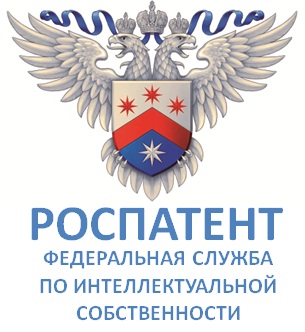 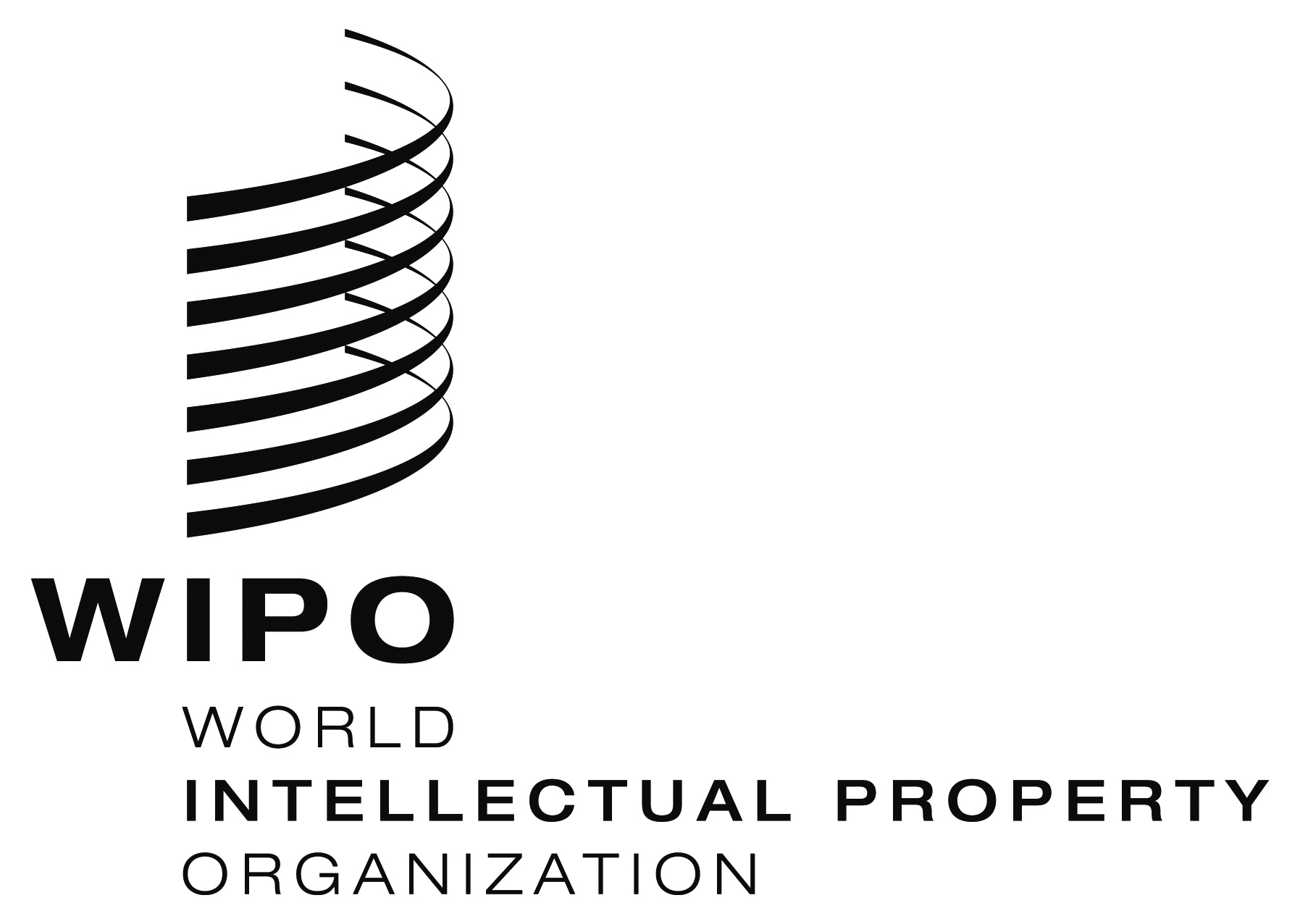 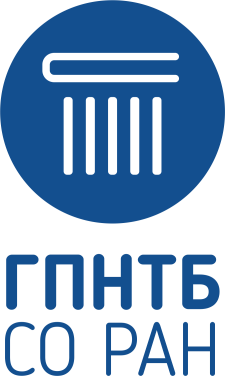 Национальный семинарНациональный семинар